  浙江科峰生物技术有限公司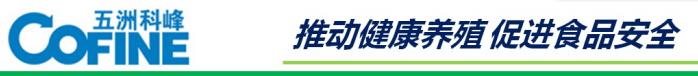                    仪器设备使用记录仪器设备名称；            温度要求：        湿度要求：使用日期开始时间完毕时间仪器设备运行状态仪器设备运行状态温度相对湿度使用人备注使用日期开始时间完毕时间运行前运行后温度相对湿度使用人备注